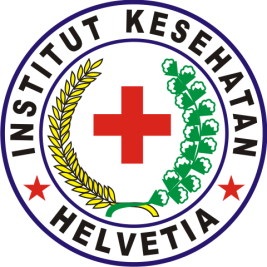 Institut Kesehatan HelvetiaFlow ProsesPERMOHONAN AKTIF KEMBALIMahasiswaFakultas